ЛЕНИНГРАДСКАЯ ОБЛАСТЬОБЛАСТНОЙ ЗАКОНО ВНЕСЕНИИ ИЗМЕНЕНИЙ В НЕКОТОРЫЕ ОБЛАСТНЫЕ ЗАКОНЫПринят Законодательным собранием Ленинградской области22 февраля 2022 годаСтатья 1Внести в областной закон от 23 декабря 2019 года N 109-оз "Об обращении с животными без владельцев на территории Ленинградской области" следующие изменения:1) в преамбуле слово "сфере" заменить словом "области";2) в статье 2:а) в наименовании слово "сфере" заменить словом "области";б) в части 1 слово "сфере" заменить словом "области";в) в части 2:в абзаце первом слово "сфере" заменить словом "области";пункт 3 изложить в следующей редакции:"3) утверждение положения о региональном государственном контроле (надзоре) в области обращения с животными без владельцев;";г) в части 3:в абзаце первом слово "сфере" заменить словом "области";в пункте 1 слова "государственного надзора" заменить словами "регионального государственного контроля (надзора)";3) в статье 14:а) в наименовании слово "сфере" заменить словом "области";б) в части 1 слово "сфере" заменить словом "области";в) в части 2 слово "сфере" заменить словом "области";г) в части 3 слова "государственный надзор" заменить словами "региональный государственный контроль (надзор)", слово "сфере" заменить словом "области";д) в части 4 слова "государственный надзор" заменить словами "региональный государственный контроль (надзор)", слово "сфере" заменить словом "области";е) в части 5 слово "сфере" заменить словом "области".Статья 2Внести в областной закон от 23 октября 2020 года N 96-оз "О регулировании отдельных вопросов в сфере лесных отношений в Ленинградской области" (с изменениями, внесенными областным законом от 23 июля 2021 года N 102-оз) следующие изменения:1) в пункте 2 статьи 2 слова "за исключением случаев, предусмотренных пунктом 41.3 статьи 81 Лесного кодекса Российской Федерации" заменить словами "за исключением случаев осуществления заготовки гражданами древесины для собственных нужд на землях особо охраняемых природных территорий федерального значения";2) в статье 3:а) в пункте 8 цифру "4" заменить цифрой "3";б) в пункте 9 слова "за исключением случаев, предусмотренных пунктом 41.4 статьи 81 Лесного кодекса Российской Федерации" заменить словами "за исключением случаев осуществления заготовки гражданами древесины для собственных нужд на землях особо охраняемых природных территорий федерального значения";в) дополнить пунктом 12-1 следующего содержания:"12-1) осуществление мероприятий по лесоустройству в отношении лесов и лесных участков, находящихся в собственности Ленинградской области, принятие решений о создании, об упразднении лесничеств, создаваемых в их составе участковых лесничеств, расположенных на землях, указанных в пункте 4 части 2 статьи 23 Лесного кодекса Российской Федерации (в отношении особо охраняемых природных территорий регионального значения), установлении и изменении их границ;";г) пункт 19 признать утратившим силу;д) пункт 23 изложить в следующей редакции:"23) осуществление федерального государственного лесного контроля (надзора) на землях лесного фонда;";е) пункт 24 изложить в следующей редакции:"24) установление перечня должностных лиц, осуществляющих федеральный государственный лесной контроль (надзор);";ж) пункт 26 изложить в следующей редакции:"26) утверждение образцов форменной одежды, знаков различия и отличия, порядка ношения форменной одежды должностными лицами, осуществляющими федеральный государственный лесной контроль (надзор);".Статья 3Внести в областной закон от 26 октября 2020 года N 109-оз "О содержании и защите домашних животных на территории Ленинградской области" (с последующими изменениями) следующие изменения:1) в статье 2 слова "постановление Главного государственного санитарного врача Российской Федерации от 6 мая 2010 года N 54 "Об утверждении санитарно-эпидемиологических правил СП 3.1.7.2627-10 "Профилактика бешенства среди людей" заменить словами "постановление Главного государственного санитарного врача Российской Федерации от 28 января 2021 года N 4 "Об утверждении санитарных правил и норм СанПиН 3.3686-21 "Санитарно-эпидемиологические требования по профилактике инфекционных болезней", слова "Ветеринарно-санитарные правила сбора, утилизации и уничтожения биологических отходов, утвержденные Главным государственным ветеринарным инспектором Российской Федерации В.М.Авиловым 4 декабря 1995 года N 13-7-2/469" заменить словами "приказ Министерства сельского хозяйства Российской Федерации от 26 октября 2020 года N 626 "Об утверждении Ветеринарных правил перемещения, хранения, переработки и утилизации биологических отходов";2) в абзаце седьмом части 1 статьи 3 слова "государственного надзора" заменить словами "регионального государственного контроля (надзора)";3) в статье 5:а) в части 2:в пункте 1 слова "государственного надзора" заменить словами "регионального государственного контроля (надзора)";в пункте 2 слова "государственный надзор" заменить словами "региональный государственный контроль (надзор)";б) в пункте 2 части 3 слова "государственного надзора" заменить словами "регионального государственного контроля (надзора)";4) в части 2 статьи 9:а) в пункте 7 слова "государственный надзор" заменить словами "региональный государственный контроль (надзор)";б) в пункте 8 слова "государственный надзор" заменить словами "региональный государственный контроль (надзор)".Статья 4Внести в областной закон от 6 ноября 2020 года N 123-оз "О регулировании отдельных вопросов в области водных отношений в Ленинградской области" следующие изменения:1) пункт 7 части 1 статьи 3 признать утратившим силу;2) в статье 4:а) наименование изложить в следующей редакции:"Статья 4. Полномочия отраслевых органов исполнительной власти Ленинградской области в области водных отношений";б) дополнить частью 3 следующего содержания:"3. К полномочиям отраслевого органа исполнительной власти Ленинградской области, уполномоченного на осуществление регионального государственного экологического контроля (надзора), относится осуществление регионального государственного экологического контроля (надзора) в отношении водных объектов, территорий их водоохранных зон и прибрежных защитных полос, которые в соответствии с Федеральным законом от 10 января 2002 года N 7-ФЗ "Об охране окружающей среды" подлежат региональному государственному экологическому контролю (надзору).";3) статью 5 признать утратившей силу.Статья 5Внести в часть 2 статьи 4 областного закона от 19 февраля 2021 года N 10-оз "О регулировании отдельных вопросов в области обращения с отходами производства и потребления в Ленинградской области, о внесении изменений в областной закон "Об административных правонарушениях" и о признании утратившими силу отдельных законодательных актов и отдельных положений законодательных актов" следующие изменения:1) пункт 5 признать утратившим силу;2) в пункте 7 слово "надзору" заменить словами "контролю (надзору)";3) в пункте 8 слово "надзору" заменить словами "контролю (надзору)";4) пункт 24 изложить в следующей редакции:"24) осуществление регионального государственного контроля (надзора) в области регулирования тарифов в сфере обращения с твердыми коммунальными отходами в соответствии с положениями, утверждаемыми Правительством Ленинградской области;".Статья 6Признать утратившим силу абзац третий части 2 статьи 36 областного закона от 22 марта 2021 года N 31-оз "О дополнительных социальных гарантиях и стандартах в Ленинградской области".Статья 7Настоящий областной закон вступает в силу со дня его официального опубликования.ГубернаторЛенинградской областиА.ДрозденкоСанкт-Петербург11 марта 2022 годаN 23-оз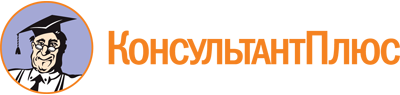 Областной закон Ленинградской области от 11.03.2022 N 23-оз
"О внесении изменений в некоторые областные законы"
(принят ЗС ЛО 22.02.2022)Документ предоставлен КонсультантПлюс

www.consultant.ru

Дата сохранения: 07.03.2023
 11 марта 2022 годаN 23-оз